1.25m(6/17)TO:	Participants:	4-H In Action & Hands-On Helpers		Performing Arts		Robotics ActivityFROM:	Washington State 4-H FairSUBJECT:	State 4-H Fair Participation Information – 2017The activities described within this letter are ones that do not require pre-qualification in a county qualifying event. 4-H members and club groups are encouraged to explore these additional opportunities to be participants at the State 4-H Fair. We would appreciate your help showing people what 4-H is all about!Before you arrive at Fair, make sure you have complete information about the event that you wish to participate in while you are at the Fair. The State 4-H Fair Exhibitor Guide, available at your County  Extension office and on the State 4-H Fair web page at http://extension.wsu.edu/4h/fairs/state-4-h-fair/ contains valuable information that will be important for you to know.  Information in this letter will be printed in bold if it is new this year.Due to increased security measures, people entering the fairgrounds should expect to be stopped for a security check at the gate; allow extra time.4-H IN ACTION PARTICIPANTS, ROBOTICS ACTIVITY & HANDS-ON HELPERS4-H In Action events should be planned for at least one hour. Additional time will not earn more premium points. See the Exhibitor Guide for more information about what is expected during your 4-H In Action activity. These activities are conducted in the 4-H Exhibit Building, or livestock barn as appropriate.Juniors, intermediates, and seniors may participate in this activity. Mixed ages in small groups of participants are encouraged.Make sure the State 4-H Fair Bldg. Asst. Mgr. knows you are coming! Your County Extension Office can put your name on the list they will send the State 4-H Fair. Please let them know of any special space or equipment you will need to conduct your activity. We will try to help you, but cannot guarantee to fill all requests.Helping out in the Hands-on area in the Exhibit Building for at least one hour, (where you assist young fair visitors with a simple craft or other type of participation activity) can be entered in the 4-H In Action Class for premium points. Page 2, Non-qualifying activity participationPERFORMING ARTS PARTICIPANTSThere is no pre-qualification requirement for this activity. Juniors, intermediates, and seniors may participate in this activity. Your county’s Cooperative Extension office will prepare a list of performing arts participants to share with State 4-H Fair; make sure you are on the list!In order to give extra importance to the Performing Arts attractions, we would like to combine various counties’ acts into fewer days so that we can entice more audience attention to your work. A cassette tape deck is available for use with the P.A. system on the main stage, along with mikes. Portable cassette players do not provide adequate volume for the location. Check your tape for clarity.Groups of performers should provide their own master of ceremonies, who has practiced beforehand. Single participants should prepare a self-introduction.A piano is no longer available for our use, regretfully.Arrive between 6-6:30pm for Performing Arts events scheduled for evenings. Please check in with the 4-H Exhibit Building Assistant Manager immediately. She would like to discuss space needs and the evening’s schedule with you - each schedule must take into consideration other activities that occur in the 4-H building. We want to help make your performance experience a pleasant one for you. 4-H FairWSU   2606 W. Pioneer  Off Season (Oct 1 – Aug 15): 253-445-4630; Fax 253-445-4587Fair Time (Aug 16-Sept 30): 253-770-5410; Fax: 253-770-5412Website: http://extension.wsu.edu/4h/fairs/state-4-h-fair/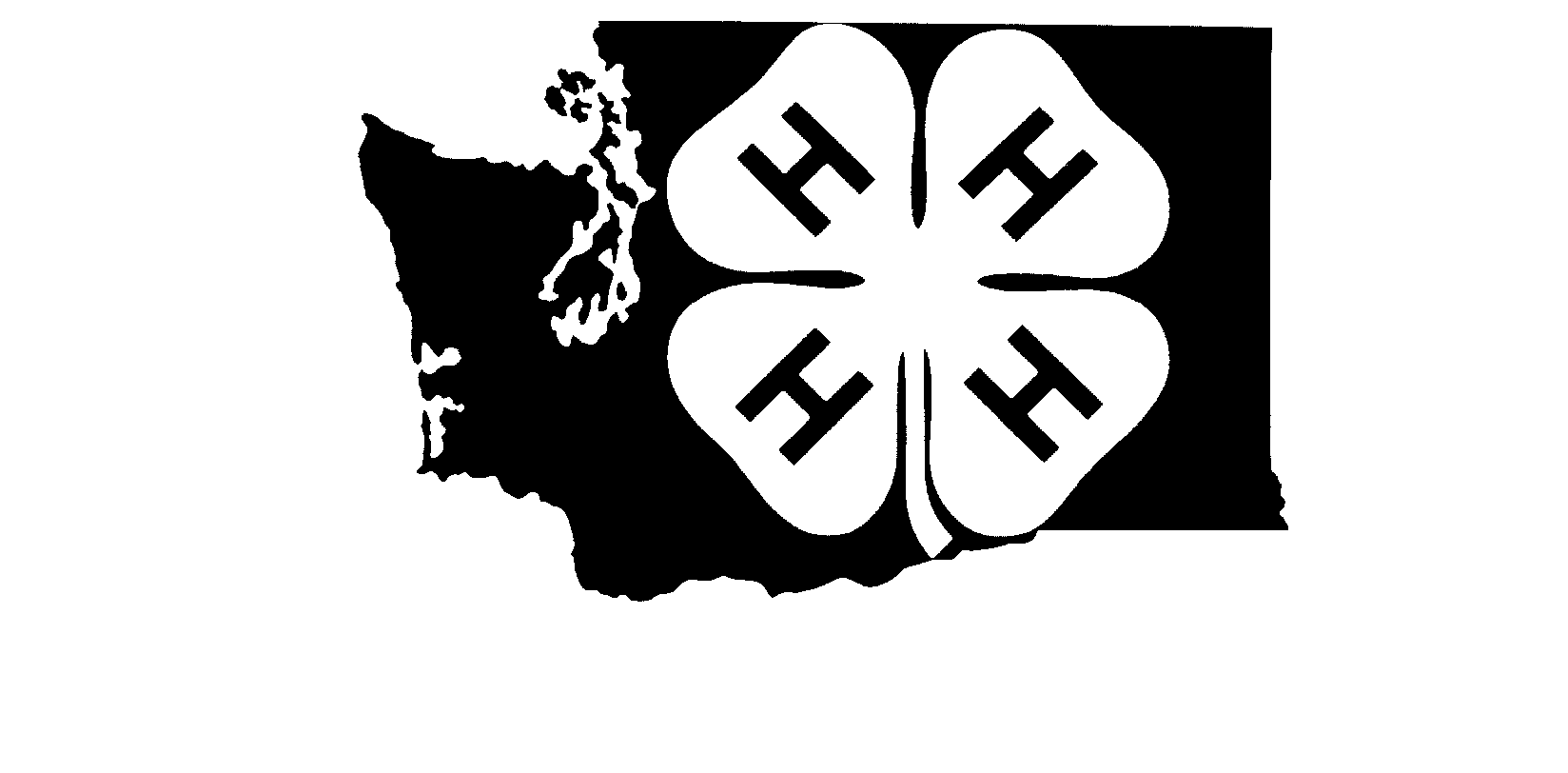 